Publicado en Sant Just Desvern el 30/08/2021 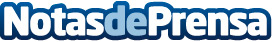 Schaeffler mejora sus previsiones para 2021 tras los buenos resultados de los seis primeros mesesFuerte crecimiento del volumen de negocios de un 27,4% a tipo de cambio constante en el primer semestre de 2021; todas las divisiones crecen en todas las regiones. Sólidos resultados operativos (EBIT antes de efectos especiales) de 722 millones de euros (ejercicio anterior: 54 millones de euros) con un sólido margen EBIT antes de efectos especiales del 10,3% impulsado por las tres divisionesDatos de contacto:Susana ViloriaCommunications and Branding Manager Schaeffler Iberia SLU934803672Nota de prensa publicada en: https://www.notasdeprensa.es/schaeffler-mejora-sus-previsiones-para-2021 Categorias: Nacional Finanzas Otras Industrias http://www.notasdeprensa.es